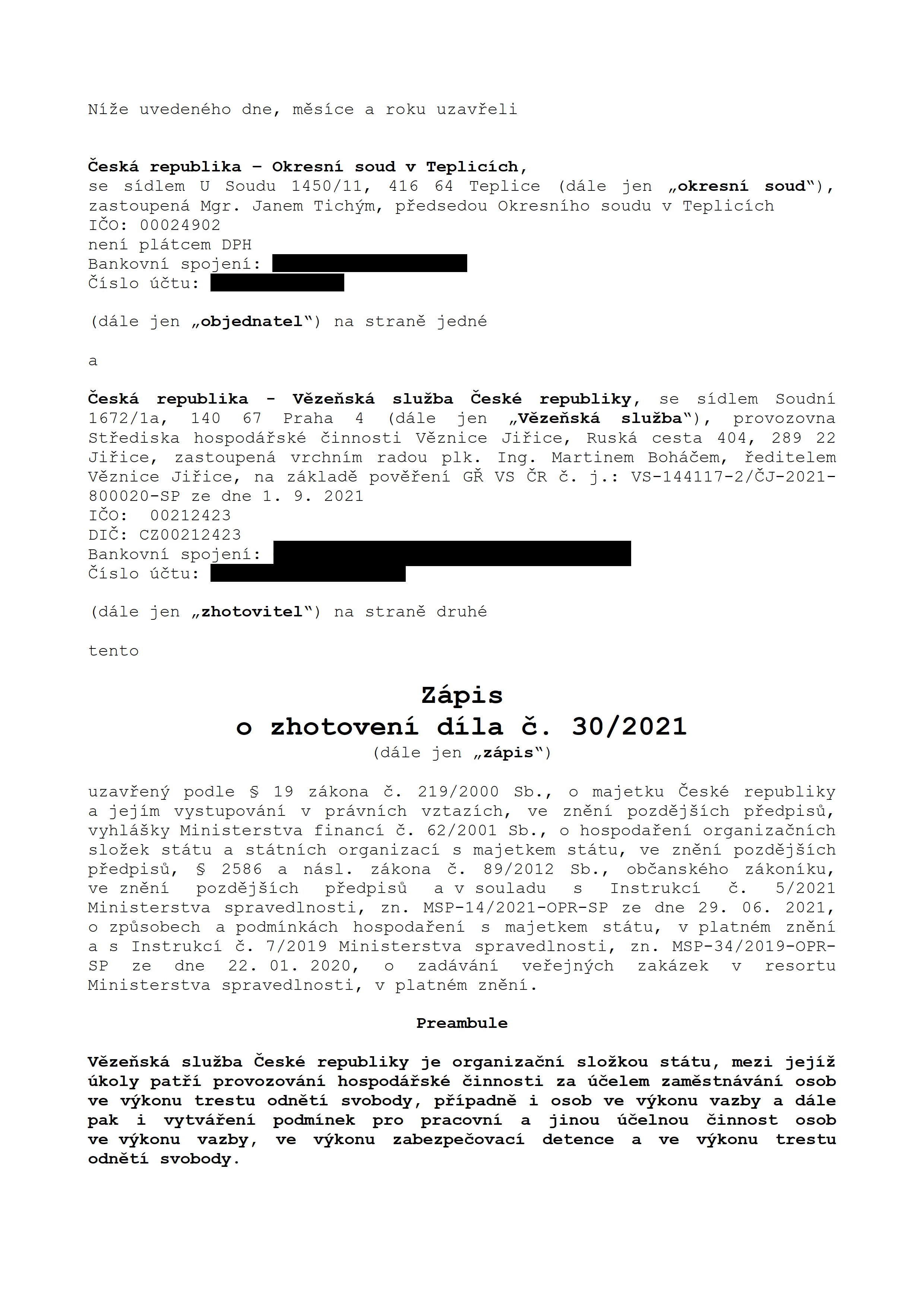 Niieuvedenéhodne,mésicearokuuzavfeli éeskérepublika—OkresnisoudvTeplicich, 
sesidlemUSoudu1450/11,41664Teplice(dale	jen”Okresnisoud“), zastoupenéMgr.JanemTichYm,pfedsedouOkresnihosouduvTeplicich 
100:00024902 neniplétcemDPH Bankovnispojeni:— 01510flétu:III-III- (dalejen”objednatel“)nastranéjedné a éeskérepublika—Vézefiskésluibaéeskérepubliky,sesidlem.Soudni 1672/1a,14067Praha	4	(déle	jen		”Vézefiskésluiba“),provozovna StfediskahospodafskééinnostiVézniceJifice,Ruskécesta404,28922 Jifice,zastoupenévrchnimradouplk.	Ing.MartinemBohééem,feditelem VézniceJifice,nazékladépovéfeniGRVSCR6.j.:VS—144117—2/CJ—2021— 800020—SPzedue1.9.2021 100:00212423 
010:0200212423 
Bankovnispojeni: 
éisloflétu: (dalejen”zhotovitel“)nastranédruhé tento Zépis 
ozhotovenidila6.30/2021 
(dalejen"zépis“) uzavfenypodle§19zékonaé.219/20008b.,0Hajetku	fieskérepubliky ajejimvystupovénivprévnichvztazich,veznénipozdéjéichpfedpisfi, vyhlaékyMinisterstvafinanci6.62/20018b.,0hospodafeniorganizaénich sloiekstétuastétnichorganizacismajetkemstatu,veznénipozdéjéich pfedpisfi,§2586anésl.Zékona.6.89/20128b.,obéanskéhozakoniku, veznénipozdéjéichpfedpisfi	avsouladu	s	Instrukcié.5/2021 Ministerstvaspravedlnosti,zn.MSP—14/2021—OPR—SPzedue29.06.2021, ozpfisobechapodminkéchhospodafenisHmjetkemstatu,vplatnémznéni asInstrukcié.7/2019Ministerstvaspravedlnosti,zn.MSP—34/2019—OPR— SPzedne22.01.2020,	ozadavénivefeachzakézekv	resortu Ministerstvaspravedlnosti,vplatnémznéni. Preambule Vézefiskésluibaéeskérepublikyjeorganizaénisloikoustétu,mezijejii fikolypatfiprovozovénihospodéfskééinnostizafiéelemzaméstnévéniosob veVYkonutrestuodnétisvobody,pfipadnéiosobvevonuvazbyadéle pakivytvéfenipodminekpropracovnia	jinou	fiéelnouéinnostosob vevonuvazby,vevonuzabezpeéovacidetenceavevonutrestu odnétisvobody. 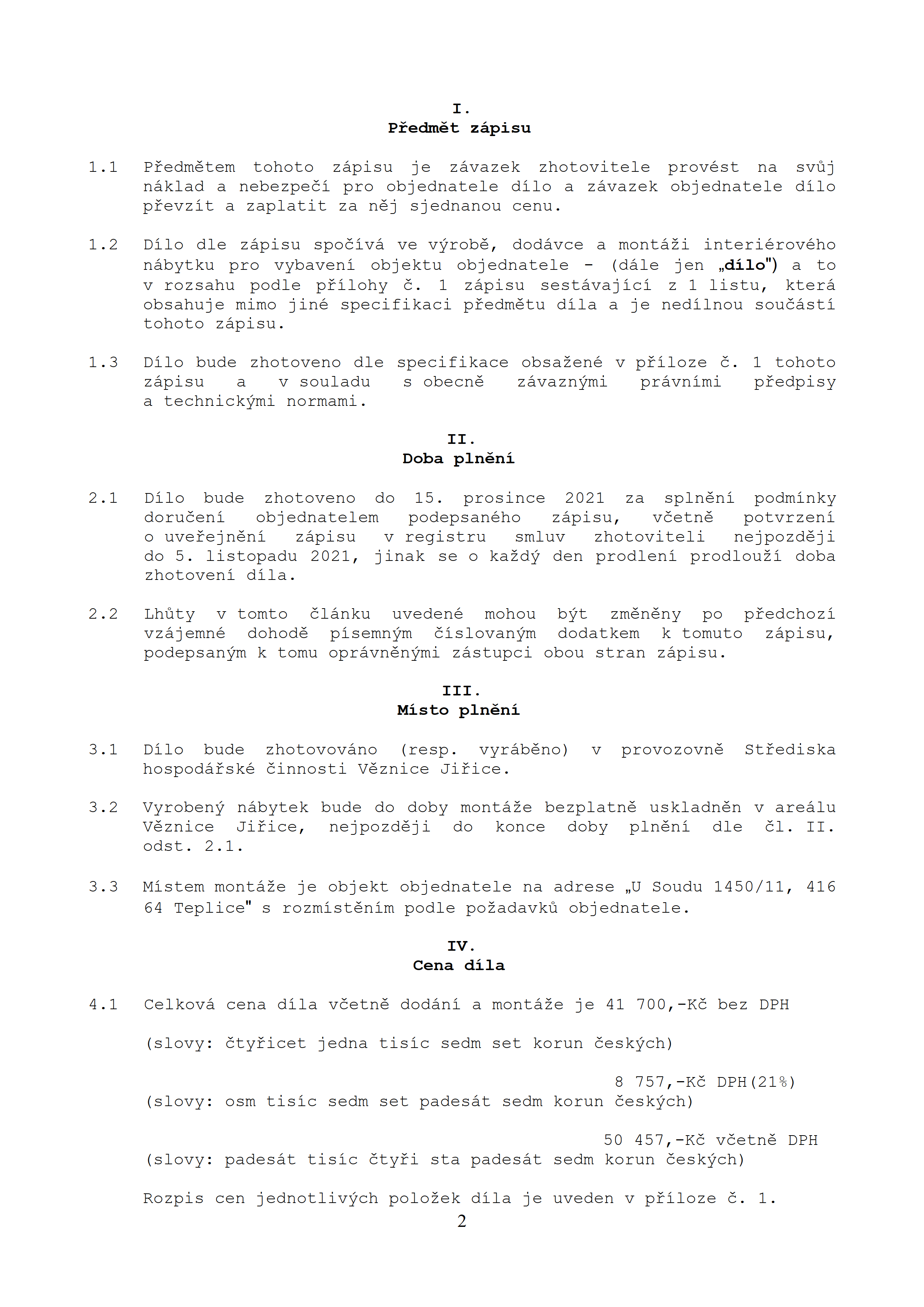 I. Pfedmétzépisu Pfedmétem.tohotozépisu	jezévazekZhotoviteleprovéstnasvfij nékladanebezpeéiproobjednatelediloazévazekobjednateledilo pfevzitazaplatitzanéjsjednanoucenu. DilodlezépisuspoéivéveVYrobé,dodévceamontaiiinterieroveho nébytkuprovybaveniobjektuobjednatele—(déle	jen”dildUato Vrozsahupodlepfilohyo.1Zépisusestavajiciz1listu,které obsahujemimojinéspecifikacipfedmétudilaajenedilnousouéésti tohotozépisu. DilobudeZhotovenod1especifikaceobsaienévpfilozeo.1tohoto Zépisu	a	vsouladu	sobecnezévaamipravnimipfedpisy atechnickYminormami. II. 
Dobaplnéni Dilobudezhotovenodo15.prosince2021zasplnenipodminky doruéeniobjednatelempodepsanéhoZépisu,	véetnepotvrzeni ouvefejnenizépisuvregistrusmluvzhotovitelinejpozdéji do5.	listopadu2021,	jinakse0kaidydenprodleniprodlouiidoba zhotovenidila. LhfityVtomtoélénkuuvedenémohoubYtzmenenypopfedchozi vzéjemnedohodépisemnYméislovaHYmdodatkemktomutozapisu, podepsanYmktomuoprévnénYmizéstupcioboustranzépisu. III. 
Mistoplnéni Dilobudezhotovovéno	(resp.vyrébeno)vprovozovnéStfediska hospodéfskéoinnostiVézniceJifice. Vyrobenynébytekbudedodobymontéiebezplatnéuskladnenvarealu VézniceJifice,nejpozdéjidokoncedobyplnénid1e61.II. odst.2.1. Mistemmontéiejeobjektobjednatelenaadrese”USoudu1450/11,416 64Teplice"srozmisténimpodlepoiadavkfiobjednatele. IV. 
Cenadila Celkovécenadilavéetnédodéniamontéieje41700,—KébezDPH (slovy:étyficetjednatisicsedmsetkorunéeSKYCh) 
8757,—KéDPH(21%) (slovy:osmtisicsedmsetpadesétsedmkorunéeSKYCh) 5O457,—KéVéetnéDPH 
(slovy:padeséttisicétyfistapadesétsedmkorunoeskYCh) Rozpiscenjednotlichpoloiekdilajeuvedenvpfilozeo.1. 2 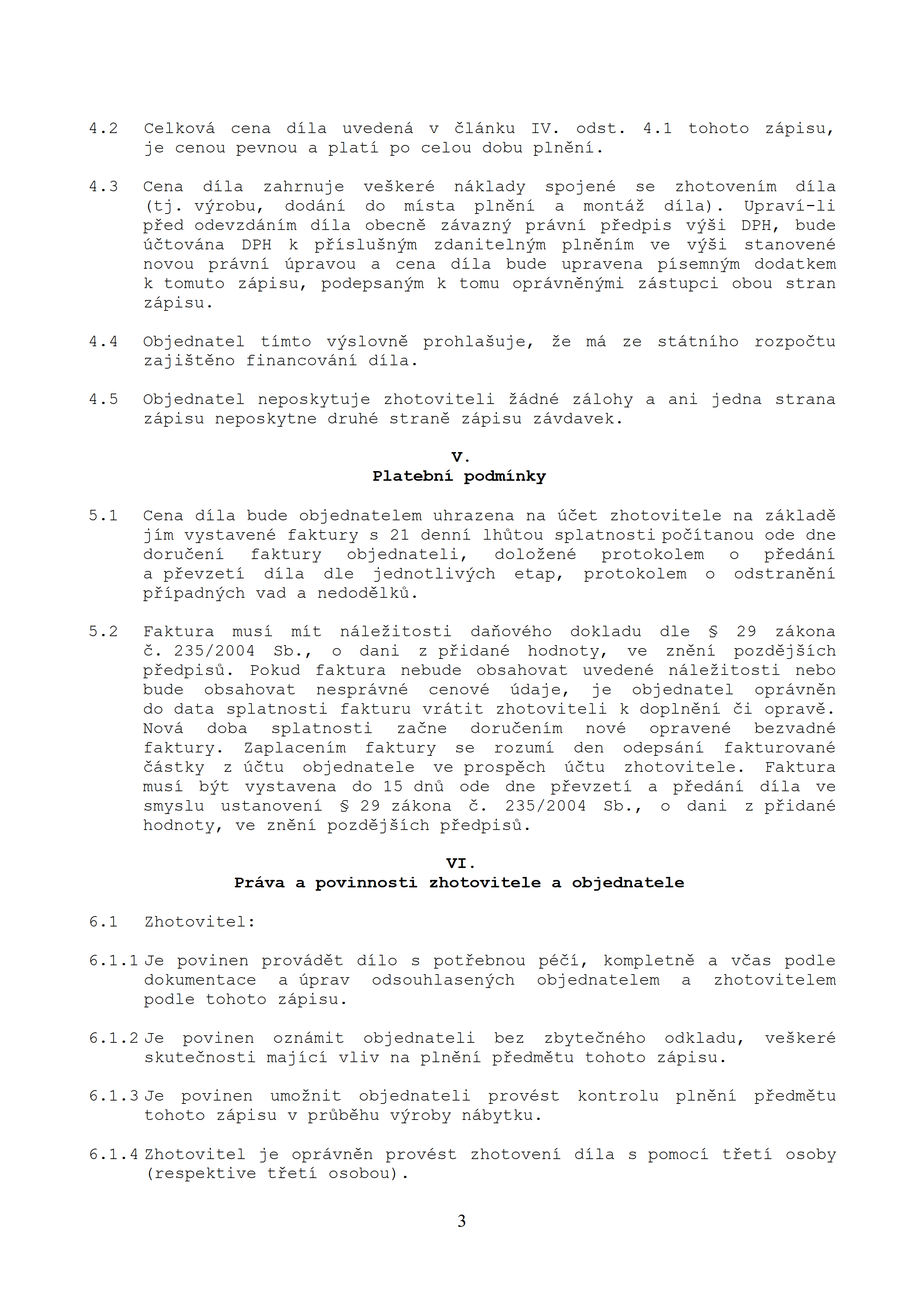 CelkovécenadilauvedenéVélénkuIV.odst.4.1tohotozapisu, 
jecenoupevnouaplatipoceloudobuplnéni. Cenadilazahrnujeveékerénékladyspojenésezhotovenimdila 
(tj.eobu,dodénidomistaplneniamontéidila).UpraVi—li pfedodevzdénimdilaobecnézavaznyprévnipfedpisVYéiDPH,bude 
flétovénaDPHkpfisluénYm.ZdanitelDYHlplnénin1vevYéistanovene 
novouprévni	flpravouacenadilabudeupravenapisemnYmdodatkem 
ktomutozépisu,podepsanYmktomuoprévnénYmizastupcioboustran 
zaplsu. Objednateltimtoslovnéprohlaéuje,2emazestétnihorozpoétu 
zajiétenofinancovénidila. Objednatelneposkytujezhotoviteliéédnezalohyaani	jednastrana 
ZépisuneposkytnedruhestranézépisuZévdavek. V. 
Platebnipodminky Cenadilabudeobjednatelemuhrazenanafiéetzhotovitelenazékladé 
jimvystavenéfakturys21dennilhfitousplatnostipoéitanouodedne 
doruéeni	fakturyobjednateli,doloienéprotokolem	opfedéni 
apfevzetidiladle	jednotlichetap,protokolemoodstranéni 
pfipadnYchvadanedodélkfi. Fakturamusimitnéleiitostidafiovehodokladudle§29zékona 
é.235/20048b.,0dani	zpfidanehodnoty,veznénipozdéjéich 
pfedpisfi.Pokudfakturanebudeobsahovatuvedenénéleiitostinebo 
budeobsahovatnesprévnecenové	fldaje,	jeobjednateloprévnen 
dodatasplatnostifakturuvrétitzhotovitelikdoplnenioiopravé. 
Novadobasplatnostizaénedoruéenimnoveopravenebezvadne 
faktury.Zaplacenimfakturyserozumidenodepséni	fakturované 
ééstkyzfiétuobjednateleveprospéch	flétuzhotovitele.Faktura 
musibYtvystavenado15dnfiodednepfevzetiapfedénidilave 
smysluustanoveni§29zakona.é.235/20048b.,0danizpfidane 
hodnoty,veznénipozdejéichpfedpisfi. VI. 
Prévaapovinnostizhotoviteleaobjednatele Zhotovitel: .]_Jepovinenprovédétdilospotfebnoupééi,kompletneaVéaspodle 
dokumentaceafipravodsouhlasenYchobjednatelemazhotovitelem 
podletohotozépisu. .2Jepovinenoznémitobjednatelibezzbyteénéhoodkladu,veékeré 
skuteénostimajicivlivnaplnénipfedmétutohotozapisu. .3Jepovinenumoénitobjednateliprovestkontroluplnenipfedmétu 
tohotoZépisuvprfibéhueobynébytku. .4Zhotoviteljeoprévnénprovestzhotovenidilaspomocitfetiosoby 
(respektivetfetiosobou). 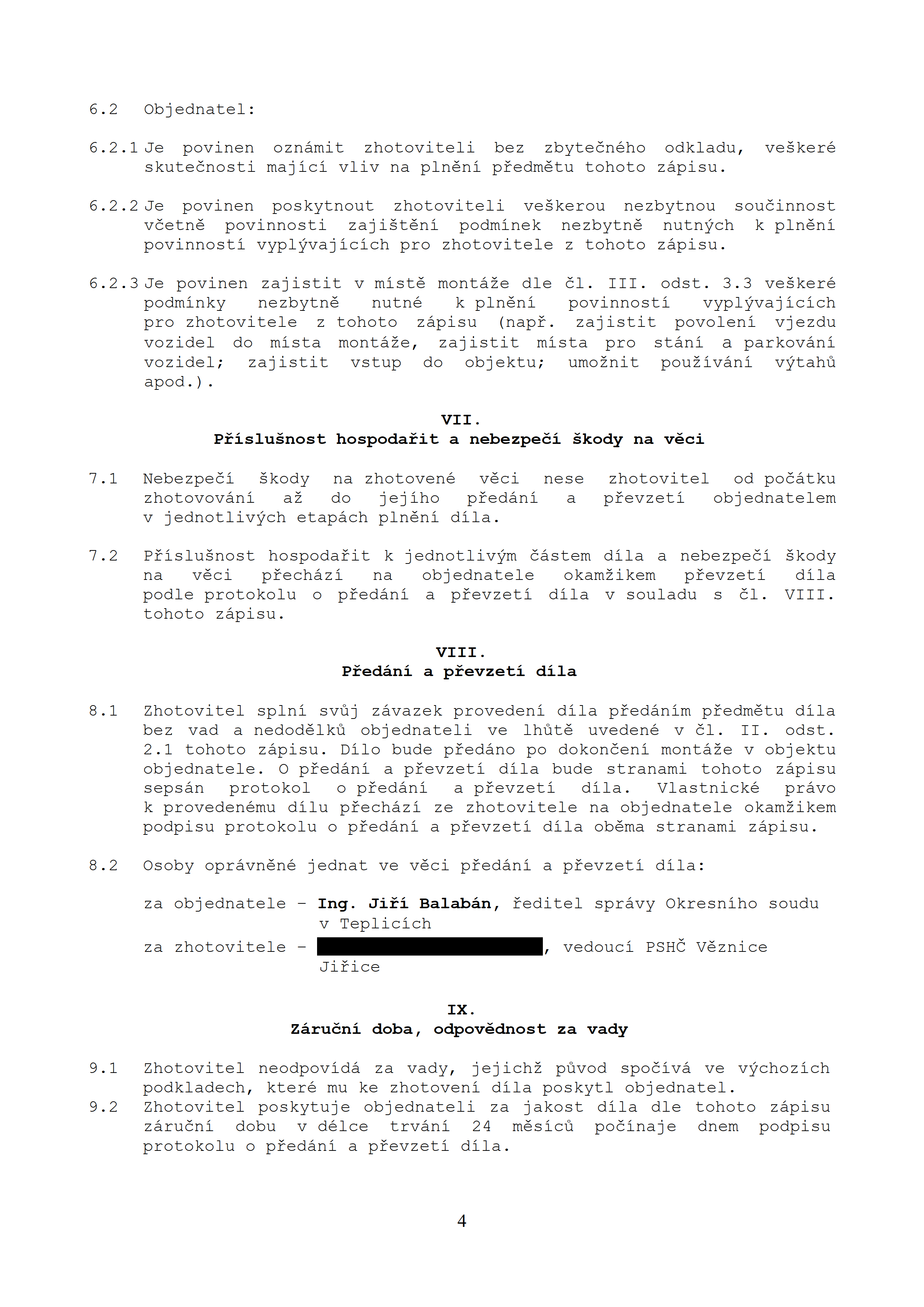 Objednatel: 
JepovinenoznémitZhotovitelibezzbyteénéhoodkladu,veékeré skuteénostimajiciVlivnaplnénipredmétutohotozépisu. Jepovinenposkytnoutzhotoviteliveékerounezbytnousouéinnost Véetnépovinnostizajiéténipodmineknezbytnénutnychkplnéni povinnostivyplyvajicichproZhotoviteleZtohotozapisu. JepovinenzajistitVmistémontéiedle61.III.odst.3.3veékeré podminkynezbytnénutné	kplnénipovinnostivyplyvajicich prozhotoviteleztohotoZépisu	(napr.zajistitpovoleniVjezdu vozideldomistamontaie,zajistitmistaprosténiaparkovani vozidel;zajistitvstupdoobjektu;umoinitpouéivaniVYtahfi apod.). VII. 
Pfisluénosthospodafitanebezpeéiékodynavéci NebezpeéiékodynazhotovenéVécinesezhotovitelodpoéétku Zhotovovéni	a2	do	jejihopredéni	aprevzetiobjednatelem Vjednotlivychetapéchplnénidila. PrisluénosthospodaritkjednotlivymEastemdilaanebezpeéiékody naVéciprechézi	naobjednateleokamiikemprevzetidila podleprotokolu	<3predéni	a.prevzetidilaVsouladus61.VIII. tohotozépisu. VIII. 
Pfedéniapfevzetidila Zhotovitelsplnisvfijzavazekprovedenidilapredénimpredmétudila bezvadanedodélkfiobjednatelive	lhfitéuvedenéV61.II.odst. 2.1tohotozépisu.DilobudepredanopodokonéenimontaieVobjektu objednatele.Opredéniaprevzetidilabudestranamitohotozapisu sepsénprotokol	opredéni	aprevzetidila.Vlastnicképravo kprovedenémudiluprechézizezhotovitelenaobjednateleokamiikem podpisuprotokoluopredéniaprevzetidilaobémastranamizapisu. OsobyoprévnénéjednatveVécipredéniaprevzetidila: 
zaobjednatele—Ing.JifiBalabén,reditelsprévyOkresnihosoudu VTeplicich 
zazhotovitele——,vedouciPSHCVéznice Jirice IX. 
Zéruénidoba,odpovédnostzavady Zhotovitelneodpovidazavady,jejichipfivodspoéivéveVychozich podkladech,kterémukeZhotovenidilaposkytlobjednatel. 
Zhotovitelposkytujeobjednatelizajakostdiladletohotozapisu ZéruénidobuVdélce	trvéni24mésicfipoéinajednempodpisu protokoluopredéniaprevzetidila. 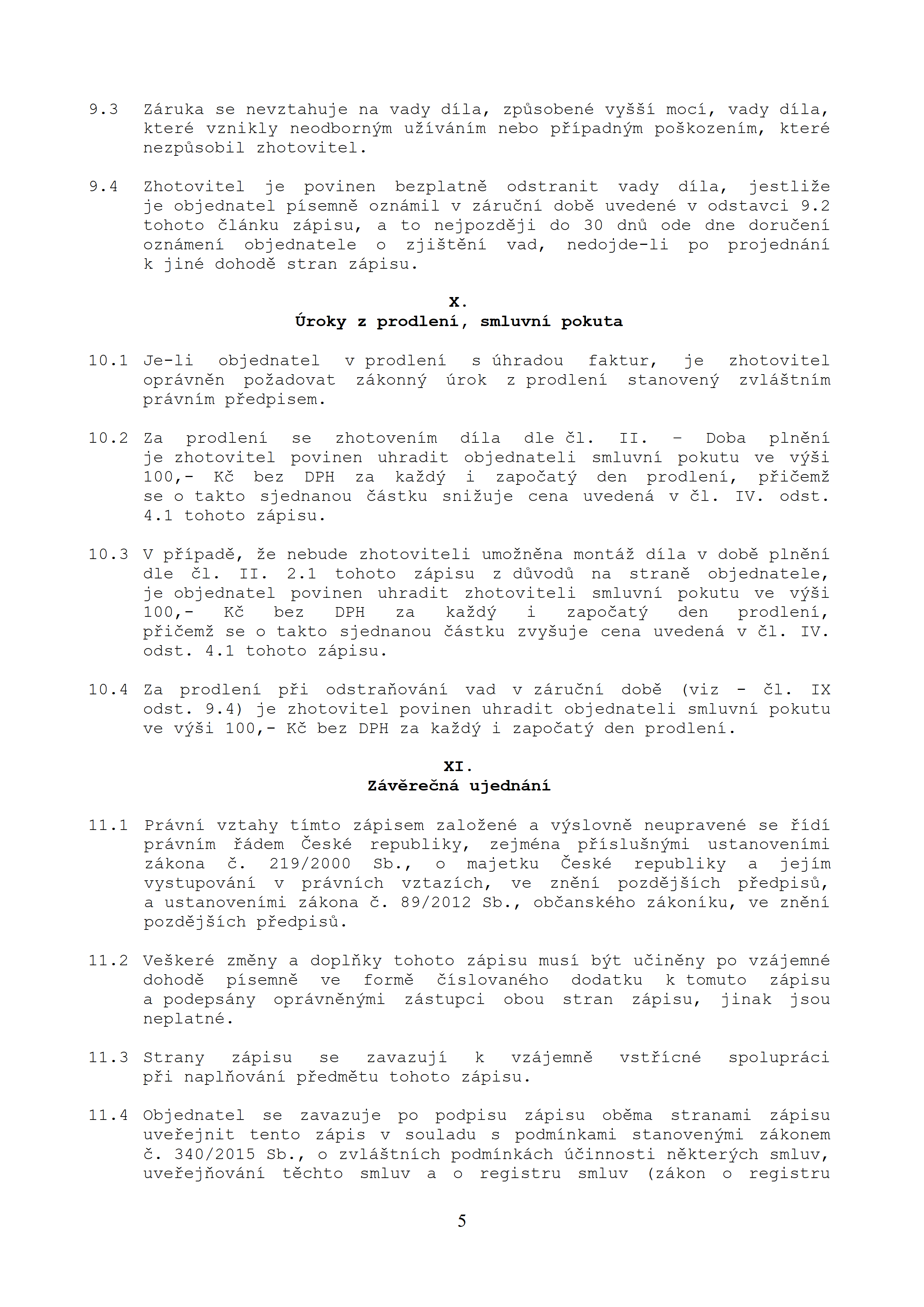 10. 10. 10. 10. 11. 11. 11. 11. Zérukasenevztahujenavadydila,zpfisobenevyééimoci,vadydila, kterevzniklyneodbornYmuiivénimnebopfipadnYmpoékozenim,které nezpfisobilzhotovitel. Zhotovitel	jepovinenbezplatnéodstranitvadydila,	jestliée jeobjednatelpisemnéoznémilvzéru6nidobéuvedenévodstavci9.2 tohoto61énkuzépisu,atonejpozdéjido30dnfiodednedoru6eni oznémeniobjednateleozjiéténivad,nedojde—lipoprojednani kjinédohodéstranzépisu. X. 
firokyzprodleni,smluvnipokuta Je—liobjednatelvprodleni		sfihradou	faktur,	jezhotovitel oprévnénpoiadovatzékonny	flrok	Zprodlenistanovenyzvléétnim prévnimpfedpisem. Zaprodlenisezhotovenimdilad1e61.	II.	—Dobaplnéni jezhotovitelpovinenuhraditobjednatelismluvnipokutuveVYéi 100,—K6bezDPHzakaidyizapo6atydenprodleni,pfi6emi se0taktosjednanou6éstkusniéujecenauvedenév61.	IV.odst. 4.1tohotozépisu. Vpfipadé,2enebudezhotoviteliumoinénamontaidilaVdobeplnéni dle61.II.2.1	tohotozépisuzdfivodfinastranéobjednatele, jeobjednatelpovinenuhraditzhotovitelismluvnipokutuveVYéi 100,—K6bezDPH	zakaidy	i	zapo6atydenprodleni, pfi6emise0taktosjednanou6éstkuzvyéujecenauvedenav61.IV. odst.4.1tohotozépisu. Zaprodlenipfiodstranovénivadvzaru6nidobé(viz—61.	IX odst.9.4)	jezhotovitelpovinenuhraditobjednatelismluvnipokutu vevYéi100,—K6bezDPHzakaidyizapo6atydenprodleni. XI. 
Zévéreénéujednéni PrévnivztahytimtozépisemzaloienéaVYSlOVDéneupravenesefidi prévnim	fédem.	fieskerepubliky,zejménapfisluénYmiustanovenimi zékona6.219/20008b.,	0majetku	fieskérepublikya	jejim vystupovéniVpravnichvztazich,veznénipozdéjéichpfedpisfi, austanovenimizékona6.89/20128b.,ob6anskehozékoniku,veznéni pozdéjéichpfedpisfi. VeékerezményadoplnkytohotozépisumusibYtu6inénypovzajemne dohodépisemnéve	formé6islovanehododatkuktomutozépisu apodepsényoprévnénYmizastupcioboustranzépisu,	jinak	jsou neplatné. Stranyzépisu	sezavazuji	kvzajemnévstficnespolupréci pfinaplnovénipfedmétutohotozépisu. Objednatelsezavazujepopodpisuzépisuobémastranamizépisu uvefejnittentozépisvsouladuspodminkamistanovenYmizékonem 6.340/20158b.,0zvlaétnichpodminkachfi6innostinéktechsmluv, uvefejnovénitéchtosmIUV'aoregistrusmluv	(zakonoregistru 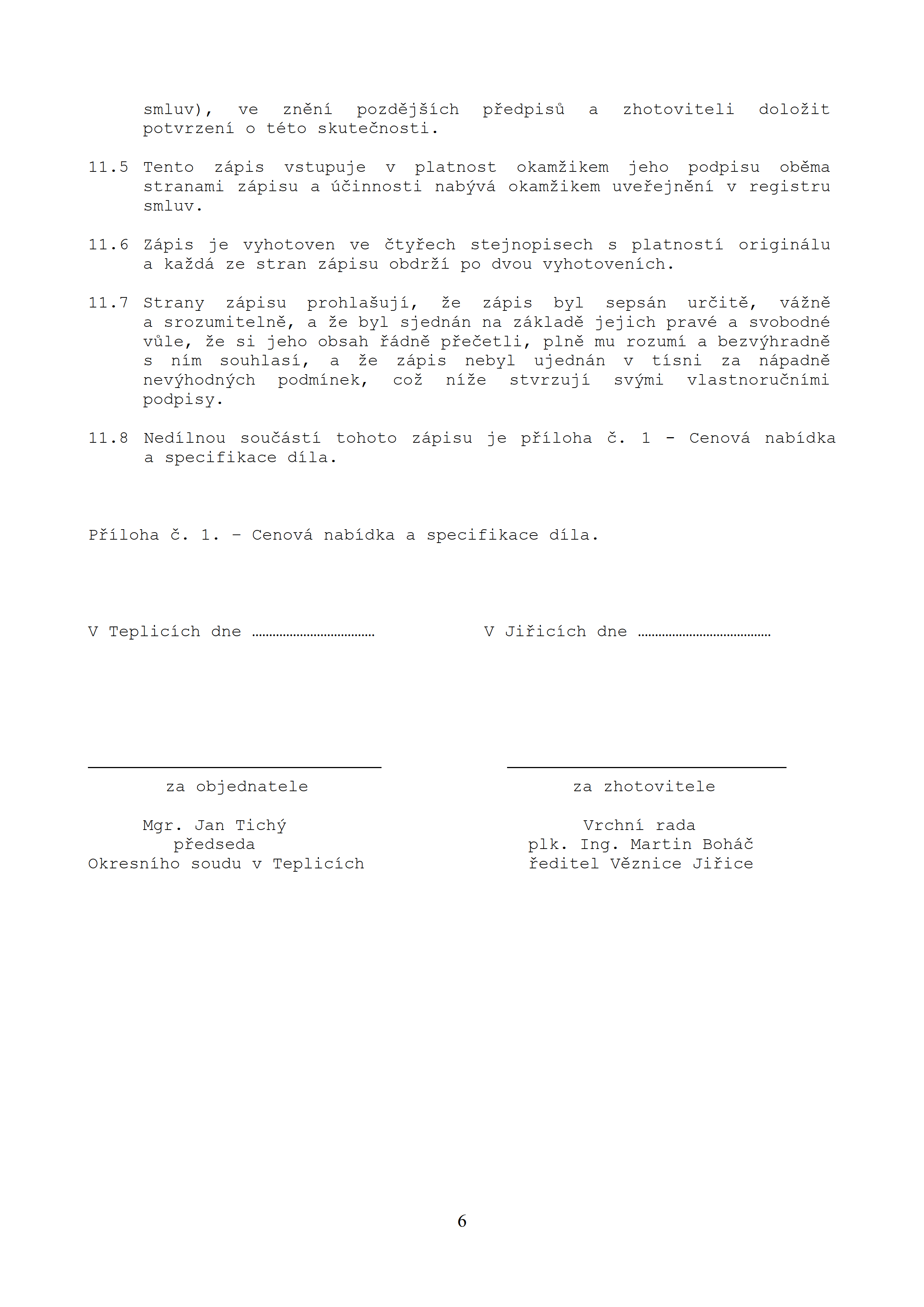 ll. 11. ll. 11. smluv),veznénipozdéjéichpfedpisfiazhotovitelidoloiit potvrzeniotétoskuteénosti. TentozépisvstupujeVplatnostokamiikem	jehopodpisuobéma stranamizépisuafiéinnostinavéokamiikemuvefejnénivregistru smluv. Zépis	jevyhotovenveétyfechstejnopisechsplatnostioriginalu akaidézestranzépisuobdriip0dvouvyhotovenich. Stranyzépisuprohlaéuji,2ezépisbylsepsénuréité,Vainé asrozumitelné,a2ebylsjednénnazékladéjejichpravéasvobodné Vfile,2esijehoobsahfédnépfeéetli,plnémurozumiabeshradné 8Dimsouhlasi,a2ezapisnebylujednénvtisnizanépadné netodnYchpodminek,coiniéestvrzujivmivlastnoruénimi podpisy. Nedilnousouééstitohotozapisu	jepfiloha6.	1.—Cenovénabidka aspecifikacedila. Pflloha6.l.—Cenovénabidkaaspecifikacedila. VTeplicichdne	....................................	VJificichdne	....................................... zaobjednatele	zazhotovitele Mgr.JanTichy		Vrchnirada 
pfedseda	plk.Ing.MartinBohaé OkresnihosouduvTeplicich	feditelVézniceJifice 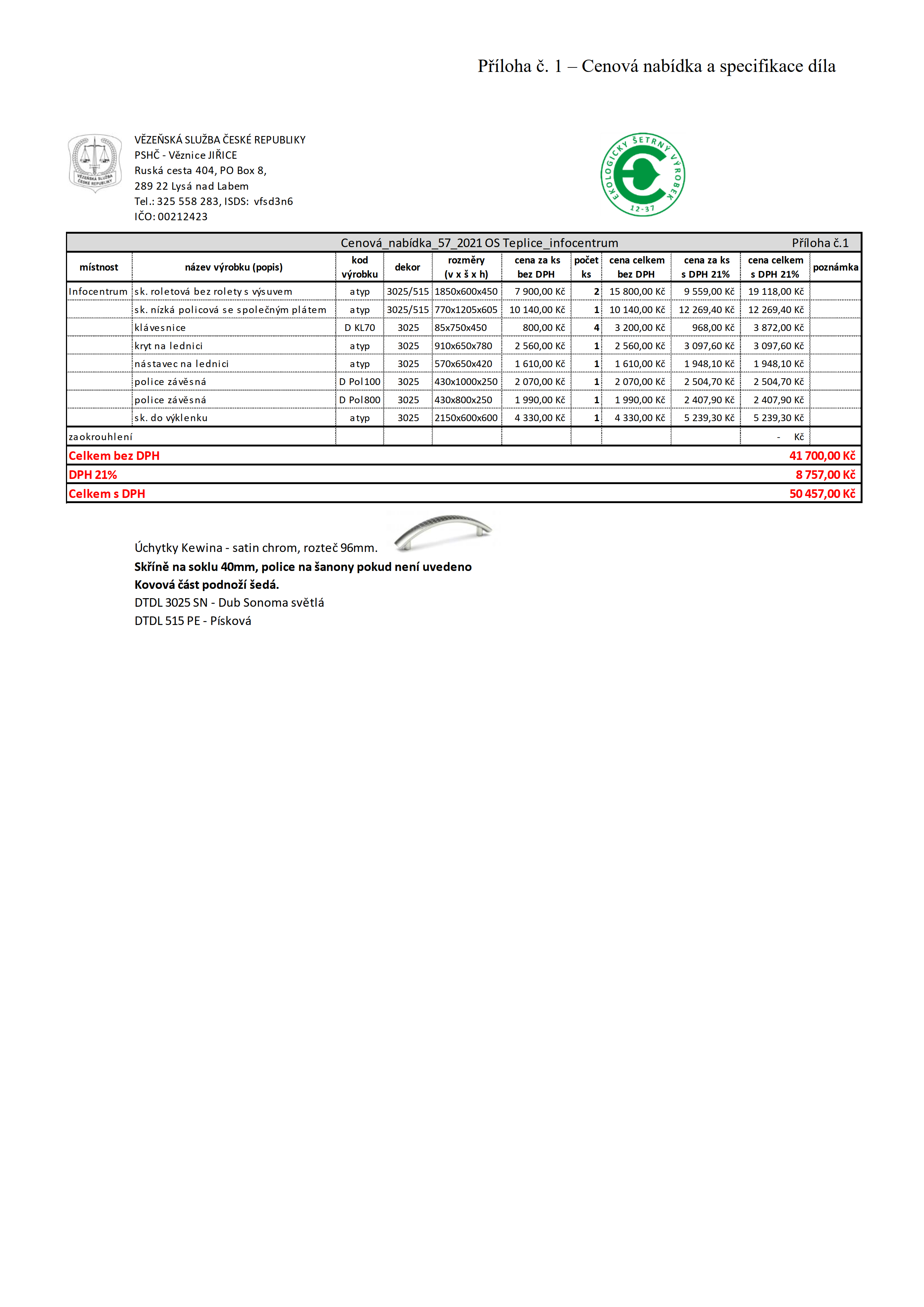 VEZENSKASLU2BACESKEREPUBLIKY PSHC-VézniceJIRICE 
Ruskécesta404,POBox8, 
28922LysénadLabem 
Tel.:325558283,ISDS:vfsd3n6 
I60:00212423 Pfiloha6.1—Cenovénabidkaaspecifikacedila Cenové_nab|’dka_57_2021OSTeplice_infocentrum			PFI’Ioha6.1 
mistnost	na'zeveobku(popis)	,kOd	dekor	rozrtiéry	cenazakspoéetcenacelkem	cenazaks	cenacelkempoznémka vyrobku		(vxsxh)	bezDPH	ks		bezDPH	sDPH21%	sDPH21% 
Infocentrumsk.roletovébezroletysWsuvem	atyp	3025/5151850x600x450	7900,00K6		215800,00K6	9559,00K6	19118,00K6 sk.nl'zképolicovésespo|e6nympla’tem	atyp	3025/515770x1205x60510140,00K6	110140,00K612269,40K6	12269,40K6 klévesnice		DKL70	302585x750x450		800,00K6	4	3200,00K6		968,00K6	3872,00K6 
kry‘tnaIednici			atyp	3025910x650x780	2560,00K6	1	2560,00K6	3097,60K6	3097,60K6 
néstavecnaIednici			atyp	3025570x650x420	1610,00K6	1	1610,00K6	1948,10K6	1948,10K6 
policeZévésné	DPol100	3025430x1000x250	2070,00K6	1	2070,00K6	2504,70K6	2504,70K6 
policeZévésné	DPol800	3025430x800x250	1990,00K6	1	1990,00K6	2407,90K6	2407,90K6 
sk.doWklenku			atyp	30252150x600x600	4330,00K6	1	4330,00K6	5239,30K6	5239,30K6 zaokrouhleni	-		K6 
CelkembezDPH		41700,00K6 DPH21%		8757,00K6 CelkemsDPH	50457,00K6 fl“: SkFinénasoklu40mm,policenaEanonypokudneniuvedeno 
Kovové6a’stpodnoil’Eedé. DTDL3025SN—DubSonomasvétlé DTDL515PE—Pl'skové 